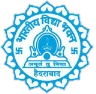 BHARATIYA VIDYA BHAVAN'S PUBLIC SCHOOL,(VIDYASHRAM)Road No. 71, Jubilee Hills, Hyderabad - 500096Tel.Nos. 23600200;  23544934 (bvbpsjh@rediffmail.com)APPLICATION FOR THE POST OF .....................................Subject…………………(Pre.Primary / Primary / Middle / Secondary / Senior Secondary/ Non-Teaching)a) Name in full (capital letters)	:-------------------------------------------------------------b) Father’s / Husband’s Name	: ------------------------------------------------------------	c) Whether belonging to		:	SC	ST	OC	OBC(Tick whichever relevant)d) Place of birth			: ------------------------------------------------------------e) Date of birth			: ------------------------------------------------------------	DD/MM/YYYYf) Age (in years)			:    (as on 31.03.2024)Permanent address		: -------------------------------------------------------------Address for correspondence	:--------------------------------------------------------------- ---------------------------------------------------------------Email id				:Telephone No.	: (O)				(R)			(M)Educational Qualifications		:Matriculation or equivalent examination onwards.  Attach true copies (self-attested).  (Originals to be produced when called for interview)Details of employment (details of present post from the beginning)(Please enclose attested copies of certificates / proof in support of employment and also certificate in support of last pay drawn) in respect of the last employmentDo you fulfil the essential qualifications?Details of proficiency in computer applications and Flash;  computerized accounting system in Tally ERP.9Any other relevant particulars not covered in the above columns including details of administrative experience, organisation of seminars / workshops, training sessions, etc. (Attach a separate sheet, if necessary)Name, address and telephone number of two references:                                                          ii)I hereby declare that all the statements made in this application form and enclosures are true to the best of my knowledge and belief.I have also gone through the information containing full details of qualifications, terms and conditions of selection / appointment, job description, etc. supplied to me along with this application form. I agree that mere application or interview for the post shall not be construed as a guarantee for appointment.I agree to undertake written test at the time of interview.  Signature of the applicantName   ..................................Place:Date:Enclosed documents ……………………………………………..……………………………………………..……………………………………………..……………………………………………………………………………………………………………………………………………….………………………………………………..Sl. No.Examination passedUniversity / BoardYearClass / Division / Grade% of marksSubjects offeredSl. No.School / Institute employedDate of joiningDate of leavingPost heldScale of payBasic pay (Rs.)Total allowan-ces.(Rs.)Total Salary (Gross) Rs.Reasons for leaving the post